Kristálycseppek Családi Fejlesztő Tér                                 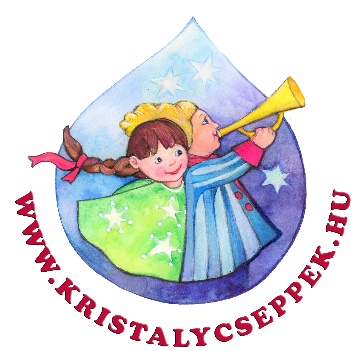 1037 Budapest, Szerecsendió utca 20.                                                                      		       REGISZTRÁCIÓ A NYÁRI OVIRANyári ovi időpontja :  ……………………………………………………………………………………………Gyermek neve:		………………………………………………………Születési dátuma:	………………………………………………………TAJ száma: 		………………………………………………………Szülő neve:		………………………………………………………Elérhetősége:		………………………………………………………Speciális menüt kérek:		O	vegetáriánus O	laktózmentes	O	gluténmentesEngedélyezem, hogy a programok ideje alatt gyermekemről fényképek készüljenek, melyekből a tábor végén elektronikus fényképalbumot készítünk.	O igen			O nemA programok 9:00-16:00-ig tartanak, a helyszínen 8:00-17:00-ig tudjuk a gyermekeket fogadni.A tábor díja tartalmazza a reggelit, tízórait, ebédet, uzsonnát, és a szervezett programok költségeit.Előleg 5000,-Ft/fő, melyet kérünk legkésőbb a kiválasztott turnus időpontja előtt 10 nappal befizetni készpénzben a helyszínen, vagy utalással az alábbi bankszámlaszámra.A Regisztrációs lapot kitöltve, aláírva kérjük visszajuttatni részünkre a lenti e-mail címere, esetleg személyesen leadni címünkön. Utalás adatai:    Kristálycseppek Nonprofit Kft.		12100011-10004689-00000000 (közleményben a gyermek neve)A fennmaradó összeg a tábor kezdésekor fizetendő.A fentieket tudomásul vettem, valamint hozzájárulok, hogy gyermekem a fent nevezett táborban való részvételéhez.					……………………………………………………………………………………….							Szülő/Gondviselő aláírásaBővebb információ:Telefonszám: +36 30/ 239-8554Honlap: www.kristalycseppek.hue-mail: kristalycseppek@gmail.com		